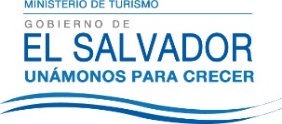 UNIDAD DE ACCESO A LA INFORMACIÓN PÚBLICA.			Resolución de Entrega de Información. 			UAIP-MITUR No.28/2017	San Salvador, a las nueve horas con treinta minutos del día uno de junio de dos mil diecisiete, el 	Ministerio de Turismo, luego de haber  recibido y admitido la solicitud de información, respecto a:I.  Copia íntegra en formato digital, en versión pública, del salario mensual y bonos que percibía en el ejercicio de su cargo el ex funcionario Lic. Luis Gonzaga Cardenal Debayle, como Ministro de Turismo; correspondiente a la gestión presidencial de Elías Antonio Saca (año 2004-2009).II. Copia íntegra en formato digital de la documentación que respalde el monto que percibía · el ex funcionario, en su misma calidad, en concepto de viáticos por cada viaje realizado dentro del mismo período presidencial.III. Copia íntegra en formato digital de la documentación que respalde la cantidad económica que percibía, en su calidad de titular, ' el referido funcionario en concepto de gastos de representación.IV. Copia íntegra en formato digital de las transferencias, recibos, vouchers o cheques entregados que percibía el referido funcionario en concepto de complemento salarial o sobresueldo.V. Copia íntegra en formato digital relativa al registro de retención de impuesto sobre la renta deducido de los salarios o emolumentos percibidos por el funcionario mencionado en el párrafo 1) de la presente solicitud de información.	Presentada ante la Unidad de Acceso a la Información Pública de esta dependencia por parte de 	xxxxxxxxxxxxxxxxx, identificada con Documento Único de Identidad xxxxxxxxxxxxxxxx, considerando que 	la solicitud cumple con todos los requisitos establecidos en el Art. 66 de la Ley de Acceso a la Información 	Pública, y que la información solicitada no se encuentra entre las excepciones enumeradas en los artículos 	19  y 24 de la ley; y art. 19   del  Reglamento.                                CONSIDERANDO:Que con base a las atribuciones de las letras d), i) y j) del artículo 50 de la Ley de Acceso a la Información Pública (en los consiguiente LAIP), le corresponde al Oficial de Información realizar los trámites necesarios para la localización y entrega de información solicitada por los particulares y resolver sobre las solicitudes de información que se sometan a su conocimiento. Que como parte del procedimiento interno de gestión de información, la suscrita requirió a la Unidad Financiera Institucional (UFI) de esta Secretaría de Estado la información pretendida por el peticionario.POR TANTO: De conformidad a lo establecido en los Arts. 62 y 72 de la Ley de Acceso a la Información Pública. SE RESUELVE:Declárese procedente la solicitud de acceso a la información realizada por parte de la peticionaria.Brindar en adjunto la información solicitada según respuesta proporcionada  por la UFI.	Por lo tanto se hace entrega de dicha información, en esta misma fecha al correo: xxxxxxxxxxxxx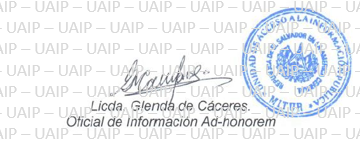 